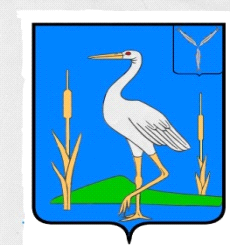 АДМИНИСТРАЦИЯБОЛЬШЕКАРАЙСКОГО МУНИЦИПАЛЬНОГО ОБРАЗОВАНИЯ РОМАНОВСКОГО МУНИЦИПАЛЬНОГО РАЙОНА  САРАТОВСКОЙ  ОБЛАСТИПОСТАНОВЛЕНИЕ № 23от  13.05.2020 года                                        c. Большой Карай «Об утверждении Порядка рассмотрения вопросов правоприменительной практики в целях профилактики коррупции »В соответствии с пунктом 2.1 статьи 6 Федерального закона от 25.12.2008 № 273-ФЗ «О противодействии коррупции», Уставом Большекарайского муниципального образования Романовского муниципального района Саратовской области, администрация Большекарайского муниципального образования Романовского муниципального района Саратовской области                                                 ПОСТАНОВЛЯЕТ:1.   Утвердить Порядок рассмотрения вопросов правоприменительной практики в целях профилактики коррупции согласно приложению № 1 к настоящему постановлению.2.   Утвердить состав рабочей группы администрации Большекарайского муниципального образования Романовского муниципального района Саратовской области по рассмотрению вопросов правоприменительной практики в целях профилактики коррупции согласно приложение № 2 к настоящему постановлению.3. Настоящее постановление обнародовать в установленном  порядке.                          4.Контроль за исполнением настоящего постановления оставляю за собой.Глава Большекарайскогомуниципального образования                                               Н.В.СоловьеваПриложение № 1 к постановлению администрации Большекарайского муниципального образования Романовскогомуниципального районаот 13.05.2020 № 23Порядок рассмотрения вопросов правоприменительной практики в целях профилактики коррупции 1.    Настоящий Порядок разработан во исполнение положений пункта 2.1 статьи 6 Федерального закона от 25.12.2008 № 273-ФЗ «О противодействии коррупции» и устанавливает процедуру рассмотрения вопросов правоприменительной практики по результатам вступивших в законную силу решений судов, арбитражных судов о признании недействительными (недействующими) ненормативных правовых актов, незаконными решений и действий (бездействия) администрации Большекарайского муниципального образования Романовского муниципального района Саратовской области (далее -Администрация) и ее должностных лиц (далее — вопросы правоприменительной практики) в целях выработки и принятия мер по предупреждению и устранению причин выявленных нарушений.При отсутствии вступивших в законную силу решений судов, арбитражных судов о признании недействительными (недействующими) ненормативных правовых актов, незаконными решений и действий (бездействия) Администрации и ее должностных лиц установленная настоящим Порядком процедура рассмотрения вопросов правоприменительной практики не проводится.2. Рассмотрение вопросов правоприменительной практики включает в себя:-анализ вступивших в законную силу решений судов, арбитражных судов о признании недействительными (недействующими) ненормативных правовых актов, незаконными решений и действий (бездействия) Администрации и ее должностных лиц (далее — судебные решения);-выявление причин, послуживших основаниями признания недействительными (недействующими) ненормативных правовых актов, незаконными решений и действий (бездействия) Администрации и ее должностных лиц;-последующая разработка и реализация системы мер, направленных на предупреждение и устранение указанных причин;-контроль результативности принятых мер, последующей правоприменительной практики.3.  Должностное лицо, принимавшее участие в рассмотрении судом дела о признании недействительным ненормативного правового акта, незаконными решения и действий (бездействия) Администрации и ее должностных лиц, в срок не позднее 14 дней со дня вступления судебного решения в законную силу направляет информацию о вынесенном судебном решении с приложением копии указанного судебного решения главе Большекарайского муниципального образования Романовского муниципального района Саратовской области.       4.  В информации, направляемой в соответствии с пунктом 3 настоящего Порядка, подлежит отражению позиция относительно:-причин принятия Администрацией и ее должностными лицами ненормативного правового акта, решения и совершения ими действий (бездействия), признанных судом недействительным или незаконными;-причин, послуживших основаниями признания недействительными (недействующими) ненормативных правовых актов, незаконными решений и действий (бездействия) Администрации и ее должностных лиц.        5.   Глава Большекарайского муниципального образования Романовского муниципального района Саратовской области ведет учет судебных решений о признании недействительными (недействующими) ненормативных правовых актов, незаконными решений и действий (бездействия) Администрации и ее должностных лиц.           6.  Информация, представленная в соответствии с пунктами 3 и 4 настоящего Порядка, обобщается специалистом по итогам истекшего квартала и в срок до 15 числа месяца, следующего за отчетным кварталом, представляется председателю рабочей группы Администрации по рассмотрению вопросов правоприменительной практики в целях профилактики коррупции (далее -рабочая группа)7.  Председатель рабочей группы на основании материалов, полученных в соответствии с пунктом 6 настоящего Порядка, назначает дату и место проведения заседания рабочей группы, рассматривает необходимость привлечения к деятельности рабочей группы иных работников администрации Большекарайского  муниципального образования.           8.  Заседание рабочей группы проводится в срок до 25 числа месяца, следующего за отчетным кварталом.          9. Секретарь рабочей группы извещает всех членов рабочей группы и иных работников Администрации, иных лиц, привлеченных к деятельности рабочей группы, о дате, месте и времени проведения заседания рабочей группы.       10. Заседания рабочей группы считаются правомочными, если на них присутствует более половины ее членов.        11.  В ходе рассмотрения вопросов правоприменительной практики по каждому случаю признания недействительным ненормативного правового акта, незаконными решений и действий (бездействия) администрации Большекарайского муниципального образования и ее должностных лиц определяются:-причины принятия Администрацией и ее должностными лицами ненормативного правового акта, решения и совершения ими действий (бездействия), признанных судом недействительным или незаконными;- причины, послужившие основаниями признания недействительным ненормативного правового акта, незаконными решений и действий (бездействия) Администрации и ее должностных лиц;-при наличии ранее направленных рекомендаций рабочей группы рассматриваются результаты их исполнения.       12.  По итогам рассмотрения вопросов правоприменительной практики по каждому случаю признания недействительным ненормативного правового акта, незаконными решений и действий (бездействия) и ее должностных лиц рабочая группа принимает решение, в котором:устанавливается, что в рассматриваемой ситуации содержатся (не содержатся) признаки коррупционных фактов;-даются рекомендации по разработке и принятию мер в целях предупреждения и устранения причин выявленных нарушений или устанавливается отсутствие необходимости разработки и принятия таких мер.       13. Решения рабочей группы принимаются открытым голосованием простым большинством голосов присутствующих на заседании членов рабочей группы и оформляются протоколом, который подписывается председателем рабочей группы.       14.  В протоколе заседания рабочей группы указываются:
-дата заседания, состав рабочей группы и иных приглашенных лиц; судебные акты, явившиеся основанием для рассмотрения вопросов правоприменительной практики; фамилия, имя, отчество выступавших на заседании лиц и краткое описание изложенных выступлений; результаты голосования по каждому случаю признания недействительным ненормативного правового акта, незаконными решений и действий (бездействия) Администрации и ее должностных лиц; принятое по каждому случаю признания недействительным ненормативного правового акта, незаконными решений и действий (бездействия) Администрации и ее должностных лиц решение.15.          Протоколы заседаний рабочей группы хранятся у главы Большекарайского муниципального образования Романовского муниципального района Саратовской области.Выписка из решения рабочей группы с рекомендациями по разработке и принятию мер в целях предупреждения и устранения причин выявленных нарушений направляется специалистом заинтересованным должностным лицам администрации.16.          В случае установления рабочей группой признаков коррупционных фактов, послуживших основанием для принятия решения о признании недействительными (недействующими) ненормативных правовых актов, незаконными решений и действий (бездействия) Администрации и ее должностных лиц, председателем рабочей группы на имя главы Большекарайского муниципального образования Романовского муниципального района Саратовской области направляется служебная записка для последующего рассмотрения вопроса о соблюдении муниципальным служащими требований к служебному поведению и урегулированию конфликта интересов и принятия предусмотренных законодательством решений.Приложение № 2 к постановлению администрации Большекарайского муниципального образования Романовского муниципального районаот 13 мая 2020 г.№ 23Состав рабочей группы администрации Большекарайского муниципального образования Романовского муниципального района Саратовской области по рассмотрению вопросов правоприменительной практики в целях профилактики коррупции Председатель рабочей группыСоловьева Надежда Викторовнаглава администрацииСекретарь рабочей группыСаяпина Юлия Александровнаспециалист 1 категории администрацииЧлены рабочей группы:Склярова Елена АлександровнаБухгалтер МУП «Волна»Беспамятнова Валентина ЕвгеньевнаДепутат Совета Большекрайского МОПлискина Валентина НиколаевнаДепутат Совета Большекрайского МО